МБДОУ ЦРР-ДЕТСКИЙ САД №49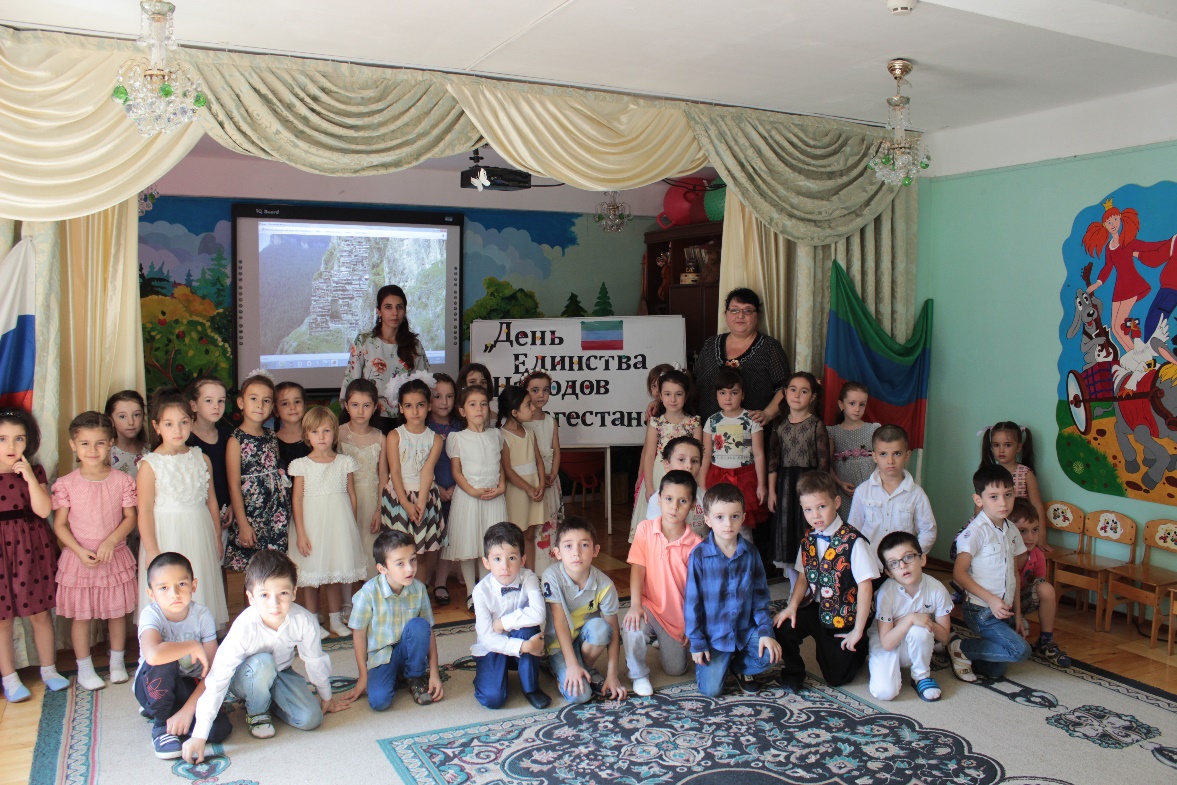 Мероприятие для детей старшей и подготовительной групп.М.Р.: Джарджуманова К.А.Воспитатель: Дадашева А.Р.2017г.Сценарий,  посвященный Дню Единства народов  Дагестана.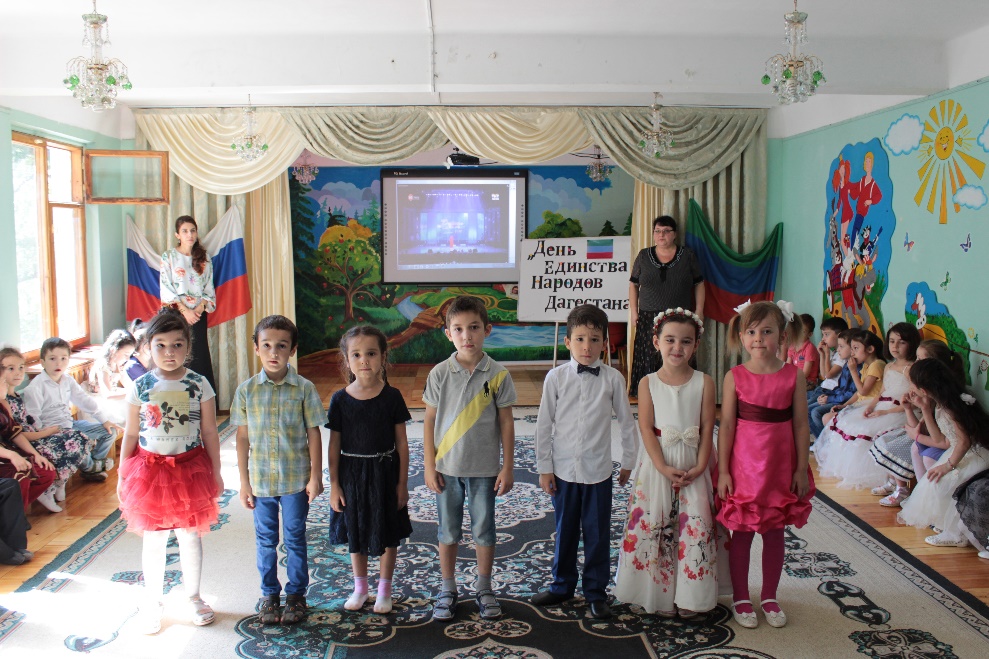  Ведущий. 15 сентября наша республика отмечает один из главных государственных праздников -  День единства народов Дагестана. Смысл и значение этого праздника имеют глубокие исторические корни. Во все времена единение и сплоченность всех граждан вне зависимости от происхождения, национальности и вероисповедания  приносили  великие  победы  великие  свершения,  формировали истинные духовные ценности.  Пусть этот праздник послужит осознанию того, что Дагестан - наша общая Родина, и ее будущее зависит от каждого из нас.Звучит песня «Я, ты, он, она».На сцену выходят дети в народных костюмах. Декламируют слова песни «Родина моя».Я, ты, он, онаВместе целая страна,.Вместе дружная семья,В слове "мы" сто тысяч "я".Большеглазых, озорных,Чёрных, рыжих и льняных.Грустных и весёлыхВ городах и сёлах.Звучит гимн Республики Дагестан.В1:  Сегодня  мы  празднуем  День  Единства  народа  Дагестана!  Этот  светлый  и радостный праздник  проникнут духом интернационализма, дружбы и солидарности народов. Велика наша Родина - Дагестан.        Звучит дагестанская музыка. На сцену выходит старец и мальчик.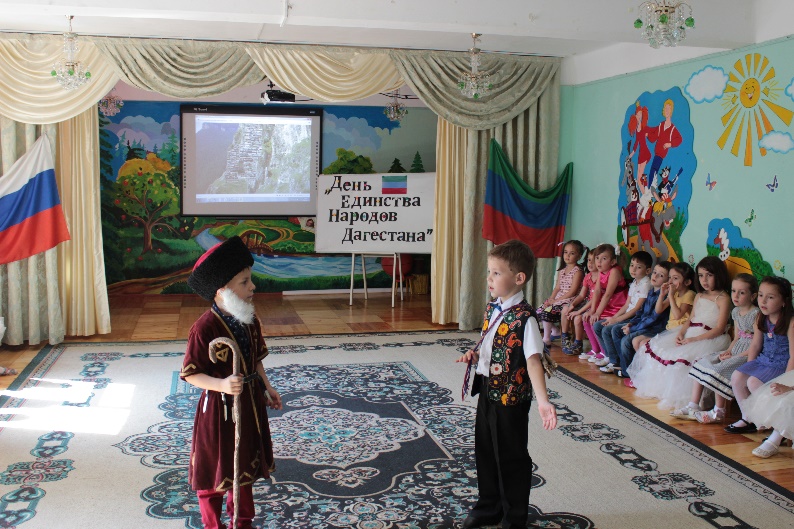 Старец:Искал я собственное счастье и брёл как будто бы во мгле пока  не полюбил я страстно родную землю.Сын:С кем вы разговариваете?Старец-  Земля моя! Была ты колыбелью и стала нам родимой навсегда.Здесь рождены, отсюда мы взлетели, как птицы вылетают из гнезда.Сын:Моя  большая  Родина Дагестан!  Здесь  я родился  и  вырос.  Родной  язык, привычки, нравы. Всю её узнать, увидеть невозможно, но для каждого она дорога тем, что где- то у  неё есть место, где он родился, узнавал мир!Старец:Ты прав сын мой! Одна у человек мать одна у него Родина! Как же лучше рассказать о нашей великой необъятной стране?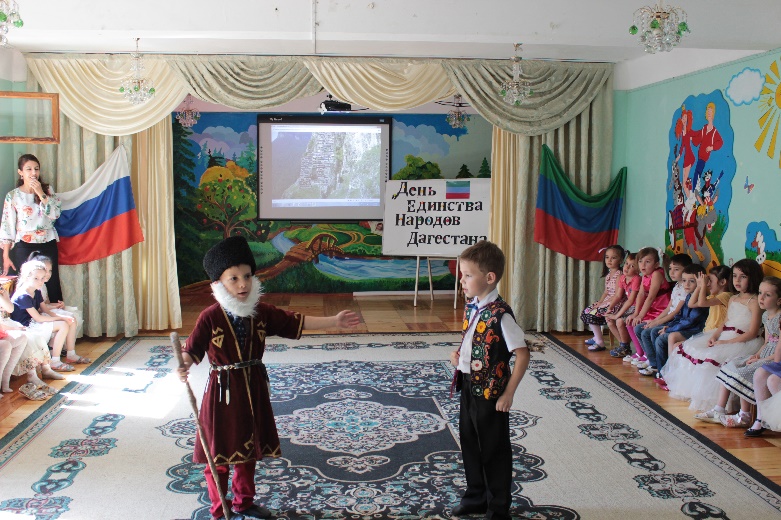 Сын:Поэты воспевали ее в стихах:Необъятна Отчизна роднаяСколько всюду друзей у меняВозвращусь я , дорога степнаяЛяжет под ноги, к дому маня.Как же сильно её притяженье,О, моя дорогая земля!Танец – «Лезгинка»Ведущий.- Где находится Дагестан? - спросили у одного горца, живущего высоко в горах.- Над и под крылом орла, - ответил горец.-У горцев спросили: «Зачем вы строите свои аулы далеко, в труднодоступных горах? До вас невозможно добраться, да и опасно: эти тропинки над пропастями, эти горные осыпи и обвалы».-Горцы ответили: «Хорошие друзья доберутся до нас и по плохим дорогам, пренебрегая опасностям, а плохие друзья нам не нужны».Стихотворение: «Дагестан»Читают дети 1 старшей группы.-Дагестан, ДагестанЭто сорок разных странИ притом всего однаЧудо горная страна.-Бог по миру проходил,На плече мешок тащил,А в мешке (без дураков)Было сорок языков.-На горе споткнулся Бог,И рассыпался мешок!Разбежались языкиОт реки и до реки.-Здесь селения малы,Приютились у скалы,Раз селения как гнезда,Значит люди как орлы!-Дагестан - страна орлов.Дагестан - страна ковров,Край отличных мастеровКузнецов и гончаров. (Р. Алдонина)Ведущий. Дагестан — это не просто Страна гор. Прежде всего, это страна многочисленных языков и народов. И у каждого народа свои прославленные аулы. Один аул известен гончарами, другой знаменитыми мастерами резьбы по камню, третий –сапожниками, четвертый –кузнецами. В одном ауле - хорошие строители мостов и дорог, в другом - прославленные мастера холодного и огнестрельного оружия. Этот аул славен качеством своего зерна, тот – прекрасными яблоками, а другой –капустой и картошкой. В этом ауле ткут ковры, радующие глаз, в другом делают платки и меховые шапки. Одни аулы гордятся учеными, вторые – знатоками арабского языка, третьи – канатоходцами, четвертые танцорами и музыкантами. Песня- «Приезжайте в Дагестан» К.Касимова.Перекличка: дети подготовительной группы.Цахурцы, Лакцы, Кумыки, АварцыКаспийск, Махачкала, Дербент, Кизляр.Переплетением городов и наций,Прославился прекрасный Дагестан.Лезгин, Рутулец, Табасаран, Агулец,Даргинец брат, плечом к плечу стоят.И крепость их как горные вершины,В которых гордые орлы парят.В едином духе множество народов,В лезгинском танце горные орлы.В сердец единстве сила Дагестанцев,В бесстрашии воинов душа Нарын- Калы.Долг горца оказать гостеприимство,Он никогда его не нарушал.И каждый там оставил свое сердце,Кто на Кавказе щедром побывал.И так заведено в горах Кавказских,Друзей навеки верных обретешь.Наполнив рог, когда из бочек Дагестанских,За дружбу с ними тост произнесешьХоть говорим на разных мы наречьяхНо позови и прозвучит ответВедь мы родные, мы дружны навекиИ ничего дороже дружбы нет!7. У всех народов цель одна:Шагать к победе разума...Сияй, наш Дагестан! Цвети Россия,В единстве наша сила!8.В День единства будем рядом,Будем вместе навсегда,Все народности РоссииВ дальних селах, городах!Песня: «Дом под крышей голубой» А.Магомедовой.Ребёнок: Мы дружной семьёю живем в ДагестанеАварцы, даргинцы и русские с нами.Так пусть же крепнет во веки вековДружба народов всех возрастов.В. 1: Я в День народного единства Хочу желать по всей стране Чтоб было небо мирным, чистым, И чтоб сказали «нет» войне! В 2: Чтоб вместе истинно держались, Чтоб уважали свой народ, Совместно от проблем спасались, И жили так из года в год.В 1: Возьмемся за руки, друзья, Ведь мы - единая семья.Звучит музыка: «Я, ты, он, она…» Дети берутся за руки.В 1: С Днём народного единства поздравляем! Счастья, добра, процветания вам желаем. Желаем солнца в вышине. Желаем мира на земле. Чтоб бед и мрачных дум не знать, Не горевать, не тосковать.В 2: День народного единства в Дагестане, Очень значим для нас всех. Солидарность с государством Обрекает на успех.В 1:Наша дружба, наша вера С нами будет навсегда, Наша сила, наша воля Не погибнет никогда! И пока на белом свете Солнце светит нам во след, Дагестанцам  всем желаемБыть едиными навек!